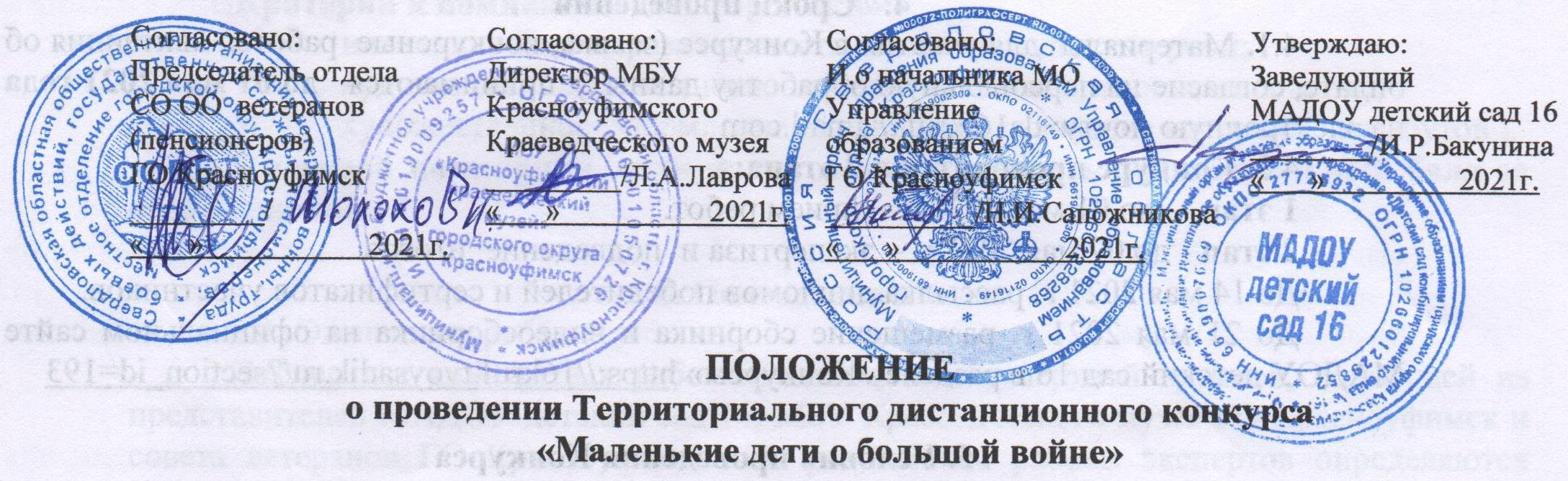 Общие положения.Настоящее Положение о территориальном дистанционном конкурсе «Маленькие дети о большой войне» (далее - Конкурс) устанавливает порядок организации, проведения и определения победителей. 1.2. Вся информация об организации, ходе  проведения  и результатах Конкурса отражается на сайте  в разделе «Конкурсы»   /https://16kruf.tvoysadik.ru/?section_id=1931.3. Конкурсанты, их руководители и кураторы принимают участие в конкурсе на добровольной основе. Сбор и обработка результатов участников Конкурса – граждан Российской Федерации производятся в соответствии с законодательством Российской Федерации, регламентирующим сбор и обработку персональных данных.1.4. МАДОУ детский сад 16 оставляет за собой право на использование полученных произведений, распространение, издание и переиздание целого произведения или его части в интересах учреждения с указанием авторских данных.1.5. Решения по всем вопросам, не отраженным явно в настоящем Положении, принимают Организаторы с учетом интересов участников Конкурса.2. Цели и задачиЦель конкурса: активизация работы по гражданско-патриотическому воспитанию и развитие творческих способностей детей дошкольного возраста.Задачи:формирование духовно-нравственных и социокультурных ценностей, приобщение детей к социокультурным нормам, традициям семьи, общества и государства;формирование знаний детей о событиях Великой Отечественной войны;развитие личности, мотивации и способностей детей в различных видах деятельности (развитие речи, артистичности, поддерживание творческой инициативы детей);воспитание гордости и уважения к ветеранам ВОВ.3. Организаторы и руководство проведения3.1.  Территориальный дистанционный конкурс «Маленькие дети о большой войне», приурочен к празднованию 76-летия Победы в Великой Отечественной войне. Организатором Конкурса является МАДОУ детский сад 16 при участии МБУ «Красноуфимский краеведческого музей» и Красноуфимского Городского совета ветеранов (пенсионеров) войны, труда, вооруженных сил и правоохранительных органов.  3.2. К функциям Организатора относятся: разработка настоящего Положения, регистрация участников, экспертная оценка работ и оформление детского сборника «Дети о войне», обобщение представленных на конкурс материалов, подведение итогов, информирование участников об итогах Конкурса и награждение победителей. Сроки проведения4.1. Материалы для участия в Конкурсе (заявка, конкурсные работы, квитанция об оплате, согласие на персональную обработку данных) принимаются до 01 мая 2021 года на электронную почту: ds16.kruf@gmail.com    4.2. Конкурс проводится в 2 этапа:1 этап –  до 01 мая 2021 г. – прием работ. 2 этап - до 07 мая 2021 г. – экспертиза и подведение итогов. До 14 мая 2021 г. рассылка дипломов победителей и сертификатов участников.До 21 мая 2021 г. размещение сборника и видеосборника на официальном сайте МАДОУ детский сад 16 в разделе «Конкурсы» https://16kruf.tvoysadik.ru/?section_id=1935. Условия проведения Конкурса6.1. В Конкурсе  могут принять участие дети дошкольного возраста под руководством взрослых (родителей, дедушек и бабушек, педагогов).6.2. Тематика конкурса «Маленькие дети о большой войне» посвящена празднованию 76- годовщины Победы в Великой Отечественной войне (примерные темы см. Приложение 5).6.3.Конкурс проводится по следующим номинациям:  «Рассказы  и стихи»  (в т.ч. собственного сочинения); «Изобразительное и декоративно-прикладное творчество» (творческие работы выполняются в любых техниках);«Видеоролики» (с записью чтения стихов и прозы о ВОВ в исполнении детей).6.4.  Организационный взнос – 110 руб. за 1 конкурсную работу. Требования к конкурсным работамРаботы, присылаемые на Конкурс должны соответствовать следующим требованиям:все конкурсные материалы принимаются в электронном виде с необходимым пакетом документов (Приложение 1,2,3 в электронном варианте); соответствуют тематике Конкурса и возрасту ребёнка;работы должны быть эстетично оформлены;рисунки, ДПИ высылаются в виде скан-копии в формате jpg, ipeg разрешением не менее  300 pix;машинописный текст в редакторе MS Word. Шрифт: Times New Roman, кегль - 14, интервал – 1,5, поля: сверху и снизу - , справа – , слева - .Каждая работа сопровождается этикеткой. (Приложение 4).Критерии оцениванияКритерии к номинации «Рассказы  и стихи»  сохранение стиля рассказа ребенка; полнота раскрытия темы, ее  содержательность; последовательность изложения, завершенность; личностное отношение к теме произведения.Дополнительный балл за авторство произведения, оформление текста фотографией или рисунком (иллюстрирование).Критерии к номинациям  «Изобразительное и декоративно-прикладное творчество»:оригинальность;целостность композиции;использование разнообразных техник и материалов.Критерии к номинации «Видеоролики»:интонационная выразительность  и эмоциональность речи;художественное исполнение номера (артистизм, эмоциональность); художественное оформление номера (использование костюмов, атрибутов ).В каждой номинации, член жюри может поставить дополнительный балл за особое мнение.8. Подведение итогов8.1. Экспертиза работ. Экспертиза конкурсных работ производится экспертной группой, состоящей из представителей МАДОУ детский сад 16, МБУ Краеведческого музея ГО Красноуфимск и совета ветеранов ГО Красноуфимск. По результатам работы экспертов определяются победители Конкурса.8.2. В каждой номинации определяется один победитель.8.3. Лучшие работы войдут в детский сборник «Маленькие дети о большой войне», лучшие видеоролики – в видеосборник «Маленькие дети о большой войне» и будут переданы в МБУ Краеведческого музея ГО Красноуфимск и Красноуфимский Городской совет  ветеранов (пенсионеров) войны, труда, вооруженных сил и правоохранительных органов.8.4. Победителям и призерам конкурса вручаются дипломы I, II, III степени.  Победители первых двух номинаций получат печатный вариант сборника. Участники конкурса получат сертификаты участия.  Электронный вариант сборников для скачивания будет размещен на официальном сайте Учреждения.8.5. Информация об итогах Конкурса размещается на сайте в разделе «Конкурсы» https://16kruf.tvoysadik.ru/?section_id=1939. КоординатыПо всем вопросам по конкурсу обращаться к Мальцевой Екатерине Павловне, зам. заведующего телефон: 8(343 94) 5-14-72, 8-9025850570БЛАГОДАРИМ ЗА АКТИВНОЕ УЧАСТИЕ В КОНКУРСЕ!Приложение 1 	Заявка на территориальный дистанционный конкурс «Маленькие дети о большой войне» Приложение 2Согласие субъекта на обработку персональных данныхЯ,_________________________________________________________________________________________________________________________________________________________(фамилия, имя, отчество, сведения о рождении (число, месяц, год рождения)) (далее – Субъект) даю своё согласие Муниципальному автономному дошкольному учреждению «Детский сад комбинированного вида №16» (г. Красноуфимск, ул. Манчажская, 22) (далее – Оператор) на обработку персональных данных моего ребенка _____________________________________________________________________________ (фамилия, имя, отчество, сведения о рождении (число, месяц, год рождения): 1. Субъект даёт согласие на обработку, как с использованием средств автоматизации, так и без использования таких средств, своих персональных данных, т. е. совершение, в том числе следующих действий: сбор, запись, систематизацию, накопление, хранение, уточнение (обновление, изменение), извлечение, использование, обезличивание, блокирование, удаление, уничтожение. 2. Перечень персональных данных Субъекта, передаваемых оператору на обработку: - фамилия, имя, отчество; - год, месяц, дата рождения; - образовательное учреждение и его адрес; - номер телефона; - фотография;- адрес электронной почты. 3. Субъект даёт согласие на передачу персональных данных третьим лицам и получение персональных данных от третьих лиц: Министерство общего и профессионального образования Свердловской области, а также других учреждений и организаций, принимающих участие в проведении конкурсных мероприятий, для достижения вышеуказанных целей. 4. В целях информационного обеспечения Субъект (участник конкурса) согласен на включение в общедоступные источники персональных данных следующих персональных данных: - фамилия, имя, отчество; - год, месяц, дата рождения; - образовательное учреждение и его адрес; - номер телефона- фотография; - адрес электронной почты. 5. Обработка персональных данных (за исключением хранения) прекращается по достижению цели обработки и прекращения обязательств по заключённым договорам и соглашениям. 5.1. Персональные данные подлежат хранению в течение сроков, установленных законодательством РФ. 5.2. После завершения обработки персональные данные уничтожаются. 5.3. Субъект может отозвать настоящее согласие путём направления письменного заявления Оператору. В этом случае Оператор прекращает обработку персональных данных, а персональные данные подлежат уничтожению, если отсутствуют иные правовые основания для обработки, установленные законодательством РФ. «___»________________ 20__г. _____________________ /__________________________________________                   (подпись) (инициалы, фамилия)Приложение 3Приложение 4Приложение 5.Для участия в сборнике «Маленькие дети о большой войне» Описание истории ветерана (своего прадедушки/ прабабушки, или знакомого, прошедшего Вторую Отечественную войну) на примере одной темы или конкретного случая – это может быть история семьи, фронтовой дружбы, героического подвига, история войны глазами ребенка, жизни и труда в тылу. Фотографии приветствуются. Стихотворения принимаются  собственного сочинения.Примерные темы:- «Я горжусь своим прадедушкой/прабабушкой»- «Моя семья в годы ВОВ»- «История ветерана»- «Я расскажу вам о войне…»- «Давайте с вами вспомним о войне!» - «День победы в моей семье»- «Воевали наши деды»,  - «Пусть всегда будет мир»- «Открытка Ветерану»- «Макеты»Образовательная организация (полное наименование), территорияНоминация, название конкурсного материалаФ.И.О. участников, возрастФ.И.О. и должность руководителя, подготовившего конкурсантаТелефон,e-mailИзвещение Получатель платежа: МАДОУ №16С условиями приема указаний в платежном документе                                        Суммы, в т.ч. с суммой взымаемой платы за услуги БанкаОзнакомлен и согласен «_____»__________________2021г.___________________УФК по Свердловской областиФинансовое управление администрации городского округа КрасноуфимскИНН 6619007669, КПП 661901001 Код ОКТМО: (г. Красноуфимск)-65747000Р/с: 03234643657470006200        Л/с 32906170280Банк получателя: Уральское ГУ Банка России//УФК по Свердловской обл. г. ЕкатеринбургБИК 016577551 Код БК 90600000000000000130 Организационный взнос за участие в конкурсе «Маленькие дети о большой войне»Ф.И.О._____________________________________________  Л/счет 16Плательщик              Проверяйте правильность заполнения реквизитовКвитанцияПолучатель платежа: МАДОУ №16С условиями приема указаний в платежном документе                                        Суммы, в т.ч. с суммой взымаемой платы за услуги БанкаОзнакомлен и согласен «_____»__________________2021г.___________________УФК по Свердловской областиФинансовое управление администрации городского округа КрасноуфимскИНН 6619007669, КПП 661901001 Код ОКТМО: (г. Красноуфимск)-65747000Р/с: 03234643657470006200        Л/с 32906170280Банк получателя: Уральское ГУ Банка России//УФК по Свердловской обл. г. ЕкатеринбургБИК 016577551 Код БК 90600000000000000130 Организационный взнос за участие в конкурсе «Маленькие дети о большой войне»Ф.И.О._____________________________________________  Л/счет 16Плательщик              Проверяйте правильность заполнения реквизитов